Module description template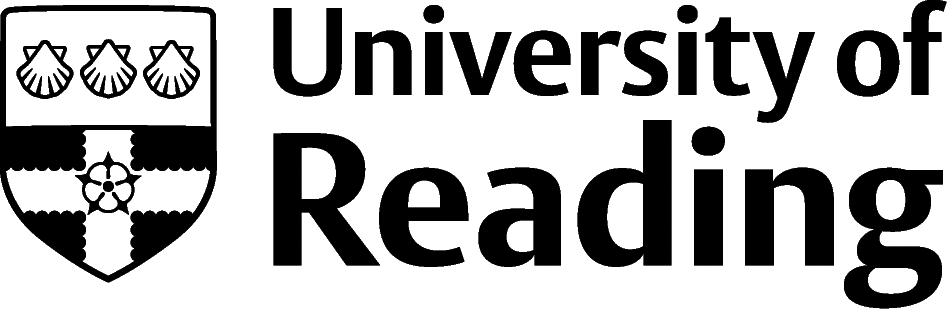 Please refer to the University’s Guidelines on Modules Descriptions when completing this form. Please email completed forms to cqsdmodulepublishing@reading.ac.uk (for non-HBS modules), or henleyschooloffice@henley.ac.uk (for HBS modules). Please do not change any of the section headings.  Text in blue italics will not appear on the published MDF.[1] The hours in this column may include hours during the Christmas holiday period. [2] The hours in this column may include hours during the Easter holiday period.[3] The hours in this column will take place during the summer holidays and may be at the start and/or end of the module. The following text will appear for students:The information contained in this module description does not form any part of a student’s contract.key module informationkey module informationModule nameModule codeSchool/DepartmentLevelCreditsSemester(s) in which taughtModule convenorModule co-convenor / Module lead at partner universityPre-requisitesCo-requisitesModules excludedNon-modular pre-requisites / co-requisites / exclusionsPlacement type (please delete as appropriate)Maxi (full year)Mini (equivalent to a whole module)Micro (forms part of the module)N/ALocationCurrent from (academic year)Available for visiting students?(please delete as appropriate)Yes/NoDoes the module have a Talis reading list?(please delete as appropriate) [N.B. Talis Aspire should only be used for creating reading lists for modules delivered at our Whiteknights or London Road campuses. For all other modules, please contact your Academic Liaison Librarian for further advice.]Yes/NoShould this module be published on the University Module Description pages?(please delete as appropriate)Yes/Nomodule overviewModule aims and purpose(please note that this is the only content section that appears in the module browser during student module selection, and it will also be visible to prospective students in the course catalogue)Modules learning outcomesBy the end of the module, it is expected that students will be able to:Module contentstructurestructurestructurestructureBrief description of teaching and learning methodsBrief description of teaching and learning methodsBrief description of teaching and learning methodsBrief description of teaching and learning methodsStudy hoursAt least X hours of scheduled teaching and learning activities will be delivered in person, with the remaining hours for scheduled and self-scheduled teaching and learning activities delivered either in person or online. You will receive further details about how these hours will be delivered before the start of the module.Please note that the hours listed below are indicative and for guidance purposes only.(please enter the number of hours against each relevant item of learning. Please do not change any of the item names or column headings)Study hoursAt least X hours of scheduled teaching and learning activities will be delivered in person, with the remaining hours for scheduled and self-scheduled teaching and learning activities delivered either in person or online. You will receive further details about how these hours will be delivered before the start of the module.Please note that the hours listed below are indicative and for guidance purposes only.(please enter the number of hours against each relevant item of learning. Please do not change any of the item names or column headings)Study hoursAt least X hours of scheduled teaching and learning activities will be delivered in person, with the remaining hours for scheduled and self-scheduled teaching and learning activities delivered either in person or online. You will receive further details about how these hours will be delivered before the start of the module.Please note that the hours listed below are indicative and for guidance purposes only.(please enter the number of hours against each relevant item of learning. Please do not change any of the item names or column headings)Study hoursAt least X hours of scheduled teaching and learning activities will be delivered in person, with the remaining hours for scheduled and self-scheduled teaching and learning activities delivered either in person or online. You will receive further details about how these hours will be delivered before the start of the module.Please note that the hours listed below are indicative and for guidance purposes only.(please enter the number of hours against each relevant item of learning. Please do not change any of the item names or column headings)Semester 1 [1]Semester 2 [2]Summer [3]Scheduled teaching and learning activities[Total][Total][Total]LecturesSeminarsTutorialsProject supervisionDemonstrationsPractical classes and workshopsSupervised time in studio/workshopScheduled revision sessionsFeedback meetings with staffFieldworkExternal visitsWork-based learningSelf-scheduled teaching and learning activities[Total][Total][Total]Directed viewing of video materials/screencastsParticipation in discussion boards/other discussionsFeedback meetings with staffOther (please specify here: )Placement and study abroad[Total][Total][Total]PlacementStudy abroadIndependent study hours[Total][Total][Total]Independent study hoursAssessmentRequirements for a passSummative assessment(work which contributes towards the overall module mark)Summative assessment(work which contributes towards the overall module mark)Summative assessment(work which contributes towards the overall module mark)Summative assessment(work which contributes towards the overall module mark)Summative assessment(work which contributes towards the overall module mark)Summative assessment(work which contributes towards the overall module mark)Assessment itemType of assessmentPercentage contribution towards module markSize of assessment(e.g. word count / duration)Submission dateAdditional informationPenalties for late submission, where different from the University policy(leave this section blank if the standard policy applies; pre-agree text will be populated automatically on the published MDF)Formative assessment(any task or activity which creates feedback (or feedforward) for students about their learning, but which does not contribute towards the overall module mark)ReassessmentReassessmentReassessmentReassessmentReassessmentReassessmentReassessment itemType of reassessmentPercentage contribution towards module markSize of reassessment(e.g. word count / duration)Submission dateAdditional informationadditional costsadditional costsadditional costsItemAdditional informationCostRequired textbooksSpecialist equipment or materialsSpecialist clothing, footwear, or headgearPrinting and bindingComputers and devices with a particular specificationTravel, accommodation, and subsistence